Проект межевания территории муниципального образования "Город Архангельск" в границах ул.ПобедыПроект межевания территории в границах ул.Победы подготовлен 
на основании распоряжения Главы муниципального образования "Город Архангельск" от 06.09.2017 № 2775р "О подготовке проекта межевания территории в границах ул.Победы".Проект межевания разработан в соответствии с Градостроительным кодексом РФ от 29.12.2004 № 190-ФЗ; Земельным кодексом РФ от 25.10.2001 № 136-ФЗ; СП 42.13330.2011 "Градостроительство. Планировка и застройка городских и сельских поселений. Актуализированная редакция СНиП 2.07.01-89*"; СНиП 11-04-2003 "Инструкция о порядке разработки, согласо-вания, экспертизы и утверждения градостроительной документации".В работе учитывалась и анализировалась следующая документация:Генеральный план муниципального образования "Город Архангельск", утвержденный решением Архангельского городского Совета депутатов 
от 26.05.2009 № 872 (с изменениями);Правила землепользования и застройки муниципального образования "Город Архангельск", утвержденные решением Архангельской городской Думы от 13.12.2012 № 516 (с изменениями и дополнениями);проект планировки Маймаксанского района муниципального образования "Город Архангельск", утвержденный распоряжением мэра города Архангельска от 27.02.2015 № 515р (с изменениями);распоряжение Главы муниципального образования "Город Архангельск" от 06.09.2017 № 2775р "О подготовке проекта межевания территории в границах ул.Победы";топографический план масштаба 1:500, выданный департаментом градостроительства Администрации муниципального образования "Город Архангельск";кадастровый план территории № 29/ИСХ/17-443299 от 20.11.2017 на кадастровый квартал 29:22:012006, выданный филиалом ФГБУ "ФКП Росреестра" по Архангельской области и Ненецкому автономному округу.При анализе исходной документации выявлено, что проектируемые земельные участки под многоквартирными домами, расположенные в границах ул.Победы, будут сформированы в кадастровом квартале 29:22:012006 на территории, в отношении которой подготовлен проект планировки Маймаксанского района муниципального образования "Город2Архангельск", утвержденный распоряжением мэра города от 27.02.2015 
№ 515р.Проектом предусматривается формирование земельных участков: Под многоквартирным домом, расположенным по адресу: Архангельская область, г.Архангельск, Маймаксанский территориальный округ, ул.Победы, дом № 11, корп.1, сформирован земельный участок 29:22:012006:ЗУ1 площадью 1505 кв.м. Под многоквартирным домом, расположенным по адресу: Архангельская область, г.Архангельск, Маймаксанский территориальный округ, ул.Победы, дом № 13, корп.1, сформирован земельный участок 29:22:012006:ЗУ2 площадью 1972 кв.м.Под многоквартирным домом, расположенным по адресу: Архангельская область, г.Архангельск, Маймаксанский территориальный округ, ул.Победы, дом № 15, корп.3, сформирован земельный участок 29:22:012006:ЗУ3 площадью 1735 кв.м.Под многоквартирным домом, расположенным по адресу: Архангельская область, г.Архангельск, Маймаксанский территориальный округ, ул.Победы, дом № 15, корп.2, сформирован земельный участок 29:22:012006:ЗУ4 площадью 1679 кв.м.Под многоквартирным домом, расположенным по адресу: Архангельская область, г.Архангельск, Маймаксанский территориальный округ, ул.Победы, дом № 15, сформирован земельный участок 29:22:012006:ЗУ5 площадью 2762 кв.м.Под многоквартирным домом, расположенным по адресу: Архангельская область, г.Архангельск, Маймаксанский территориальный округ, ул.Победы, дом № 9, корп.1, сформирован земельный участок 29:22:012006:ЗУ6 площадью 1713 кв.м.Под индивидуальным жилым домом, расположенным по адресу: Архангельская область, г.Архангельск, Маймаксанский территориальный округ, ул.Победы, дом № 11, сформирован земельный участок 29:22:012006:ЗУ7 площадью 711 кв.м.Под индивидуальным жилым домом, расположенным по адресу: Архангельская область, г.Архангельск, Маймаксанский территориальный округ, ул.Победы, дом № 9, корп.2, сформирован земельный участок 29:22:012006:ЗУ8 площадью 1285 кв.м.Для размещения среднеэтажного жилого дома, расположенного по адресу: Архангельская область, г.Архангельск, Маймаксанский территориальный округ, ул.Победы, сформирован земельный участок 29:22:012006:ЗУ9 площадью 7713 кв.м.Под многоквартирным домом, расположенным по адресу: Архангельская область, г.Архангельск, Маймаксанский территориальный округ, ул.Победы, дом № 7, корп.1, сформирован земельный участок 29:22:012006:ЗУ10 площадью 2018 кв.м.Под индивидуальным жилым домом, расположенным по адресу: Архангельская область, г.Архангельск, Маймаксанский территориальный 3округ, ул.Победы, дом № 5, сформирован земельный участок 29:22:012006:ЗУ11 площадью 1004 кв.м.Для размещения многоэтажного жилого дома, расположенного по адресу: Архангельская область, г.Архангельск, Маймаксанский территориальный округ, ул.Победы, сформирован земельный участок 29:22:012006:ЗУ12 площадью 12569 кв.м.Минимальные расстояния от границ земельных участков в целях определения мест допустимого размещения зданий, строений, сооружений составляют 3 метра.Красные линии приняты на основании проекта планировки Маймаксанского района муниципального образования "Город Архангельск", утвержденного распоряжением мэра города от 27.02.2015 № 515р, 
и совпадают с юго-западной и юго-восточной границей территории.Территория, в отношении которой подготовлен проект межевания, расположена в границах следующих зон: частично в границах санитарно-защитных зон предприятий, сооружений и иных объектов, определенных проектами санитарно-защитных зон, получившими положительные заключения государственной экологической экспертизы, либо определенных в соответствии с размерами, установленными СанПиН 2.2.1/2.1.1.1200-03 "Санитарно-защитные зоны и санитарная классификация предприятий, сооружений и иных объектов"; полностью в границах зон санитарной охраны источников питьевого и хозяйственно-бытового водоснабжения, определенных в соответствии 
с распоряжениями Министерства природных ресурсов и лесопромышленного комплекса Архангельской области (по территории проходит граница между 
2 и 3 поясами); полностью в границе зоны затопления, определенной в соответствии 
с Водным кодексом РФ и постановлением Правительства РФ от 18.04.2014 № 360 "Об определении границ зон затопления, подтопления".Границы территорий объектов культурного наследия и границы зон действия публичных сервитутов не выявлены.Таблица 1. Характеристики земельных участков, подлежащих образованию4Таблица 2. Каталог координат56_____________ПРИЛОЖЕНИЕк проекту межевания территории 
в границах ул.Победы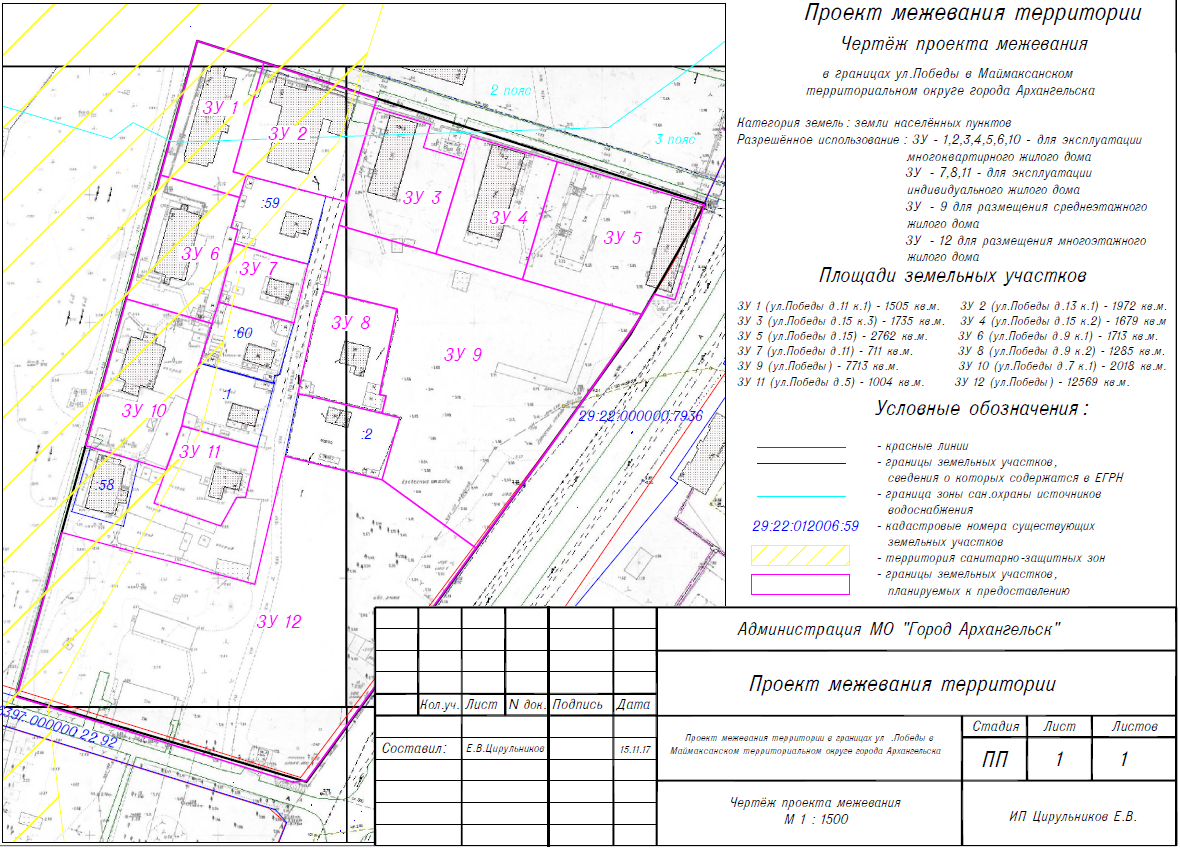 УТВЕРЖДЕНраспоряжением Главымуниципального образования"Город Архангельск"от 07.02.2018 № 447рПроектируемый земельный участок, обозначениеПроектная площадь, кв.мИсходные характеристикиПроектные характеристики29:22:012006:ЗУ11505 кв.мЗемлигосударственной собственностиЗемли населенных пунктовРазрешенное использование: для эксплуатации многоквартирного жилого дома29:22:012006:ЗУ21972 кв.мЗемлигосударственной собственностиЗемли населенных пунктовРазрешенное использование: для эксплуатации многоквартирного жилого дома29:22:012006:ЗУ31735 кв.мЗемлигосударственной собственностиЗемли населенных пунктовРазрешенное использование: для эксплуатации многоквартирного жилого дома29:22:012006:ЗУ41679 кв.мЗемлигосударственной собственностиЗемли населенных пунктовРазрешенное использование: для эксплуатации многоквартирного жилого дома29:22:012006:ЗУ52762 кв.мЗемлигосударственной собственностиЗемли населенных пунктовРазрешенное использование: для эксплуатации многоквартирного жилого дома29:22:012006:ЗУ61713 кв.мЗемлигосударственной собственностиЗемли населенных пунктовРазрешенное использование: для эксплуатации многоквартирного жилого дома29:22:012006:ЗУ7711 кв.мЗемлигосударственной собственностиЗемли населенных пунктовРазрешенное использование: для эксплуатации индивидуального жилого дома29:22:012006:ЗУ81285 кв.мЗемлигосударственной собственностиЗемли населенных пунктовРазрешенное использование: для эксплуатации индивидуального жилого дома29:22:012006:ЗУ97713 кв.мЗемлигосударственной собственностиЗемли населенных пунктовРазрешенное использование: для размещения среднеэтажного жилого дома29:22:012006:ЗУ102018 кв.мЗемлигосударственной собственностиЗемли населенных пунктовРазрешенное использование: для эксплуатации многоквартирного жилого дома29:22:012006:ЗУ111004 кв.мЗемлигосударственной собственностиЗемли населенных пунктовРазрешенное использование: для эксплуатации индивидуального жилого дома29:22:012006:ЗУ1212569 кв.мЗемлигосударственной собственностиЗемли населенных пунктовРазрешенное использование: для размещения многоэтажного жилого домаПроектируемый земельный участок, обозначениеКоординатыКоординатыПроектируемый земельный участок, обозначениеXY29:22:012006:ЗУ1663696,272519526,5929:22:012006:ЗУ1663688,852519552,9329:22:012006:ЗУ1663645,902519542,6029:22:012006:ЗУ1663644,602519547,7829:22:012006:ЗУ1663637,112519545,7929:22:012006:ЗУ1663635,952519545,4729:22:012006:ЗУ1663643,402519514,3129:22:012006:ЗУ2663688,852519552,9329:22:012006:ЗУ2663676,462519597,3729:22:012006:ЗУ2663672,922519596,4529:22:012006:ЗУ2663635,972519587,0229:22:012006:ЗУ2663637,702519579,0329:22:012006:ЗУ2663644,602519547,7829:22:012006:ЗУ2663645,902519542,6029:22:012006:ЗУ3663672,922519596,4529:22:012006:ЗУ3663667,222519618,7829:22:012006:ЗУ3663658,112519616,4529:22:012006:ЗУ3663654,042519632,4029:22:012006:ЗУ3663616,812519622,9029:22:012006:ЗУ3663626,582519584,6229:22:012006:ЗУ3663635,972519587,0229:22:012006:ЗУ4663663,152519634,7329:22:012006:ЗУ4663654,462519668,7429:22:012006:ЗУ4663608,132519656,9129:22:012006:ЗУ4663616,812519622,9029:22:012006:ЗУ4663654,042519632,4029:22:012006:ЗУ5663654,462519668,7429:22:012006:ЗУ5663639,902519726,7529:22:012006:ЗУ5663602,472519716,7529:22:012006:ЗУ5663604,302519708,6129:22:012006:ЗУ5663596,282519704,0729:22:012006:ЗУ5663608,132519656,9129:22:012006:ЗУ6663643,402519514,3129:22:012006:ЗУ6663635,952519545,4729:22:012006:ЗУ6663632,912519544,6929:22:012006:ЗУ6663624,072519542,4829:22:012006:ЗУ6663623,342519545,2229:22:012006:ЗУ6663618,012519543,9929:22:012006:ЗУ6663594,822519538,9329:22:012006:ЗУ6663586,332519536,5929:22:012006:ЗУ6663594,652519502,9029:22:012006:ЗУ7663618,012519543,9929:22:012006:ЗУ7663616,082519551,4829:22:012006:ЗУ7663614,112519558,8429:22:012006:ЗУ7663610,882519573,1229:22:012006:ЗУ7663587,802519568,5329:22:012006:ЗУ7663593,962519542,2029:22:012006:ЗУ7663594,182519541,7029:22:012006:ЗУ7663594,822519538,9329:22:012006:ЗУ8663600,672519579,5229:22:012006:ЗУ8663594,812519608,3329:22:012006:ЗУ8663561,112519602,9729:22:012006:ЗУ8663560,702519605,5229:22:012006:ЗУ8663553,792519604,1629:22:012006:ЗУ8663559,652519575,0229:22:012006:ЗУ8663560,222519571,0129:22:012006:ЗУ8663590,152519576,4329:22:012006:ЗУ9663626,582519584,6229:22:012006:ЗУ9663616,812519622,9029:22:012006:ЗУ9663608,132519656,9129:22:012006:ЗУ9663596,282519704,0729:22:012006:ЗУ9663591,552519701,4029:22:012006:ЗУ9663555,082519678,0029:22:012006:ЗУ9663502,772519642,8329:22:012006:ЗУ9663527,982519605,2029:22:012006:ЗУ9663552,382519611,1629:22:012006:ЗУ9663553,792519604,1629:22:012006:ЗУ9663560,702519605,5229:22:012006:ЗУ9663561,112519602,9729:22:012006:ЗУ9663594,812519608,3329:22:012006:ЗУ9663600,672519579,5229:22:012006:ЗУ10663594,652519502,9029:22:012006:ЗУ10663586,332519536,5929:22:012006:ЗУ10663575,502519533,6329:22:012006:ЗУ10663570,752519532,3929:22:012006:ЗУ10663570,642519532,1129:22:012006:ЗУ10663550,942519527,2229:22:012006:ЗУ10663545,942519526,3729:22:012006:ЗУ10663528,622519520,8229:22:012006:ЗУ10663531,552519509,9629:22:012006:ЗУ10663536,362519491,0029:22:012006:ЗУ10663536,792519489,1729:22:012006:ЗУ11663545,942519526,3729:22:012006:ЗУ11663538,892519556,1229:22:012006:ЗУ11663519,112519552,2629:22:012006:ЗУ11663518,982519548,8229:22:012006:ЗУ11663507,502519543,0429:22:012006:ЗУ11663515,402519516,6629:22:012006:ЗУ11663528,622519520,8229:22:012006:ЗУ12663502,572519481,1729:22:012006:ЗУ12663485,302519557,2029:22:012006:ЗУ12663535,722519567,0329:22:012006:ЗУ12663527,982519605,2029:22:012006:ЗУ12663502,772519642,8329:22:012006:ЗУ12663409,632519580,2429:22:012006:ЗУ12663408,672519575,0429:22:012006:ЗУ12663434,252519479,6129:22:012006:ЗУ12663437,902519465,86